Publicado en Galicia el 24/08/2020 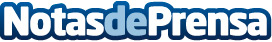 Sail the Way: Galicia recibió a los peregrinos por mar de la travesía  "Navega el Camino" este fin de semanaLa flotilla de la V Travesía "Navega el Camino" encaró su quinta etapa de navegación desde Gijón hasta Viveiro donde hicieron su entrada hacia las 21:00 hrs del viernesDatos de contacto:Carmen Herrero / Mar Lucena+34 655840443Nota de prensa publicada en: https://www.notasdeprensa.es/sail-the-way-galicia-recibio-a-los-peregrinos_1 Categorias: Viaje Galicia Entretenimiento Nautica Turismo http://www.notasdeprensa.es